Publicado en  el 30/12/2016 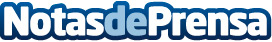 El planning a seguir para la San Silvestre VallecanaUna carrera, ya sea de 10 kilómetros o más, necesita su previa planificación para conocer bien el recorrido y poder entre otras cosas, realizar una buena marca personalDatos de contacto:Nota de prensa publicada en: https://www.notasdeprensa.es/el-planning-a-seguir-para-la-san-silvestre Categorias: Moda Sociedad Entretenimiento Otros deportes http://www.notasdeprensa.es